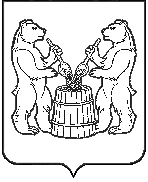 АДМИНИСТРАЦИЯ УСТЬЯНСКОГО МУНИЦИПАЛЬНОГО РАЙОНААРХАНГЕЛЬСКОЙ ОБЛАСТИПОСТАНОВЛЕНИЕот 26 января 2022 года № 123р.п. ОктябрьскийО внесении изменений в Положение об отделе экономики и стратегического развития администрации Устьянского муниципального района Архангельской областиВ целях организации деятельности отдела экономики и стратегического развития администрации Устьянского муниципального района Архангельской области, руководствуясь пунктом 3.5. Положения об администрации муниципального образования «Устьянский муниципальный район», утвержденного решением Собрания депутатов Устьянского муниципального района Архангельской области от 31 мая 2019 года № 104, решением Собрания депутатов Устьянского муниципального района Архангельской области от 22 октября 2021 года № 397 «Об утверждении структуры администрации Устьянского муниципального района Архангельской области» администрация Устьянского муниципального района Архангельской областиПОСТАНОВЛЯЕТ:Внести изменение в Положение об отделе экономики и стратегического развития администрации Устьянского муниципального района Архангельской области, утвержденного постановлением администрации Устьянского муниципального района Архангельской области от 30 декабря 2021 года № 2097, и изложить в новой редакции согласно Приложению к постановлению.Отделу по организационной работе и местному самоуправлению администрации Устьянского муниципального района Архангельской области ознакомить муниципальных служащих отдела экономики и стратегического развития с настоящим постановлением.Контроль за исполнением настоящего постановления оставляю за собой.Настоящее постановление вступает в силу со дня подписания.Глава Устьянского муниципального района                                         С.А. КотловПоложениеоб отделе экономики и стратегического развития администрации Устьянского муниципального района Архангельской областиОбщие положенияНастоящим Положением устанавливается муниципальное правовое регулирование по вопросам организации деятельности отдела экономики и стратегического развития администрации Устьянского муниципального района Архангельской области (далее - отдел, администрация района).В случае противоречия (коллизии) муниципального правового регулирования, установленного настоящим Положением, иным нормативным правовым актам, имеющим большую юридическую силу, в том числе и тем, которые вступили в силу после введения в действие настоящего Положения, применяется правовое регулирование, установленное нормативными правовыми актами, имеющими большую юридическую силу.Понятия и термины, используемые в настоящем Положении, применяются в значении, установленном федеральными законами и принятыми в соответствии с ними нормативными правовыми актами Российской Федерации, законами и иными нормативными правовыми актами Архангельской области, муниципальными правовыми актами.Отдел является самостоятельным функциональным органом администрации района и создан с целью реализации полномочий администрации района в области экономической политики.Отдел не наделен правами юридического лица.В своей работе отдел непосредственно подчиняется заместителю главы Устьянского муниципального района по стратегическому развитию.Штат отдела определяет глава района.Отдел состоит из пяти штатных единиц: заведующего отделом, заместителя заведующего отделом, трех главных специалистов.Муниципальные служащие отдела назначаются и освобождаются от должности главой района.Отдел в своей деятельности руководствуется Конституцией Российской Федерации, федеральными конституционными законами, федеральными законами, указами и распоряжениями Президента Российской Федерации, постановлениями и распоряжениями Правительства Российской Федерации, нормативными правовыми актами федеральных органов исполнительной власти, Уставом Архангельской области, законами Архангельской области, указами и распоряжениями Губернатора Архангельской области, постановлениями и распоряжениями Правительства Архангельской области, нормативными правовыми актами органов исполнительной власти Архангельской области, Уставом Устьянского района, иными муниципальными правовыми актами Устьянского района.Финансовое обеспечение расходов на содержание и материально- техническое обеспечение деятельности отдела осуществляется в соответствии с бюджетными ассигнованиями, предусмотренными бюджетом Устьянского района.Задачи отделаОрганизация стратегического планирования социально-экономического развития Устьянского муниципального района, отраслей и видов экономической деятельности на краткосрочную, среднесрочную и долгосрочную перспективу.Осуществление мониторинга  социально-экономического развития Устьянского муниципального района.Создание условий для развития малого и среднего предпринимательства на территории Устьянского района.Организация работы по реализации государственной политики в области развития торговли, общественного питания и бытового обслуживания населения.Организация и проведение мероприятий по обеспечению населения Устьянского района товарами первой необходимости и питанием в чрезвычайных ситуациях.Содействие развитию агропромышленного комплекса Устьянского  муниципального района.Методическое руководство и координация деятельности структурных подразделений администрации района в части проведения единой политики по разработке и реализации муниципальных программ, ведению учета и определению оценки эффективности их реализации.Функции отделаВ целях реализации возложенных задач отдел осуществляет следующие функции:3.1.1. Разработка приоритетных направлений (концепций), стратегических планов социально-экономического развития Устьянского муниципального района на среднесрочную и долгосрочную перспективу.3.1.2. Осуществление мониторинга и контроля реализации стратегии социально-экономического развития Устьянского муниципального района и плана мероприятий по реализации стратегии социально-экономического развития Устьянского муниципального района.3.1.3. Анализ социально-экономического развития Устьянского муниципального района на основе статистических материалов и отчетов структурных подразделений администрации района и учреждений.3.1.4. Мониторинг показателей социально-экономического развития района и подготовка квартальных и годовых отчетов об итогах социально-экономического развития.3.1.5.  Мониторинг реализации национальных проектов на территории Устьянского муниципального района.3.1.6. Подготовка  доклада главы Устьянского муниципального района о достигнутых значениях показателей для оценки эффективности деятельности органов местного самоуправления района за отчетный год  и их планируемых значениях.3.1.7. Подготовку ежегодного отчета главы Устьянского муниципального района о результатах деятельности.3.1.8. Координация действий структурных подразделений  по разработке проектов муниципальных программ Устьянского муниципального района на среднесрочную перспективу.3.1.9. Ведение реестра муниципальных программ, реализуемых на территории района.3.1.10. Разработка, мониторинг и анализ муниципальных программ Устьянского муниципального района на среднесрочный период, ответственным исполнителем которых является отдел, корректировка программ.3.1.11. Подготовка сводной информации о ходе реализации муниципальных программ и осуществление оценки эффективности реализации муниципальных программ на основании отчетов, полученных от ответственных исполнителей (координаторов) программ.3.1.12. Реализация на территории района государственной инвестиционной и инновационной политики и мер государственной поддержки и стимулирования инвестиционной активности. 3.1.13. Актуализация показателей инвестиционного паспорта Устьянского муниципального района.3.1.14. Разработка, в пределах компетенции, проектов нормативных правовых актов и предложений по развитию малого и среднего предпринимательства, сельского хозяйства, розничной торговли, общественного питания, сферы услуг.3.1.15. Оказание финансовой, консультационной, методической, информационной помощи по вопросам развития малого и среднего предпринимательства,  торговли, общественного питания, сельского хозяйства, сферы услуг в соответствии с нормативными правовыми актами в пределах полномочий.3.1.16. Взаимодействие с представителями малого и среднего бизнеса по вопросам, касающимся развития предпринимательства на территории района, организация заседаний Совета по малому и среднему предпринимательству при главе Устьянского муниципального района.3.1.17. Проведение оценки регулирующего воздействия и экспертизы муниципальных нормативных правовых актов Устьянского муниципального района, затрагивающих вопросы осуществления предпринимательской и инвестиционной деятельности.3.1.18. Ведение реестров предприятий торговли, общественного питания, бытового обслуживания населения, расположенных на территории Устьянского муниципального района.3.1.19. Осуществление регулирования, межотраслевой координации развития производственной и социальной сфер агропромышленного комплекса района.3.1.20. Оказание содействия сельхозтоваропроизводителям всех форм собственности, обслуживающим, перерабатывающим предприятиям агропромышленного комплекса района по их участию в программах поддержки федерального, областного, районного уровней.3.1.21. Осуществление взаимодействия администрации района с предприятиями и организациями всех форм собственности, ведомствами, органами государственной власти, физическими лицами по вопросам, входящим в компетенцию отдела.3.1.22. Организация деятельности и методическое руководство работой межведомственных комиссий и рабочих групп по вопросам, входящим в компетенцию отдела.3.1.23. Организация совещаний по вопросам, входящим в компетенцию отдела, с привлечением руководителей и специалистов структурных подразделений администрации района, а также руководителей предприятий и организаций района и представителей малого и среднего бизнеса.Для осуществления возложенных на отдел задач и функций он имеет право:разрабатывать и вносить на рассмотрение в установленном порядке проекты правовых актов главы района, администрации района по вопросам, входящим в компетенцию отдела;запрашивать в установленном порядке от отраслевых (функциональных) органов администрации района, должностных лиц, организаций всех организационно-правовых форм и граждан необходимые документы, аналитические материалы и иную информацию необходимую для исполнения отделом полномочий в пределах его компетенции;привлекать муниципальных служащих отраслевых (функциональных) органов администрации района для решения возложенных на отдел задач и функций;взаимодействовать в установленном порядке с федеральными органами исполнительной власти и их территориальными органами, расположенными на территории Устьянского района, государственными органами Архангельской области, иными государственными органами, отраслевыми (функциональными) органами администрации района, Собранием депутатов, органами местного самоуправления иных муниципальных образований, организациями и гражданами;получать в установленном порядке информационно-статистические материалы, необходимые для информационного обеспечения выполнения функций отдела и администрации района.Руководство отделомОтдел возглавляет заведующий отделом.Заведующий отделом:осуществляет руководство деятельностью отдела, обеспечивает решение возложенных на него задач;планирует работу отдела;вносит предложения по штатной численности отдела; в пределах своей компетенции представляет отдел во взаимоотношениях с отраслевыми (функциональными) органами администрации района, а также с иными органами, организациями, гражданами;подписывает служебные документы в пределах компетенции отдела; вносит предложения о направлении работников отдела в служебные командировки;вносит предложения о поощрении муниципальных служащих отдела и применении к ним мер дисциплинарного воздействия;дает указания и поручения, обязательные для исполнения муниципальными служащими отдела, по вопросам их служебной деятельности;выполняет другие функции, а также поручения главы района в пределах своих полномочий.В период временного отсутствия заведующего отделом руководство отделом осуществляет заместитель заведующего отделом.Ответственность муниципальных служащих отделаЗаведующий отделом несет персональную ответственность за выполнение задач и функций, возложенных на отдел.Муниципальные служащие отдела несут ответственность за неисполнение или ненадлежащее исполнение должностных обязанностей, возложенных на них должностными инструкциями.______________ УТВЕРЖДЕНОпостановлением администрации Устьянского муниципального района Архангельской областиот 26 января 2022 года № 123